Inhalt der Gefährdungsmeldung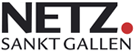 Sachliche Aufzählung der konkreten gefährdenden Tatsachen, Ereignisse und Beobachtungen, Verhalten und familiäre Umstände des SchülersArt, Qualität der Kontakte zwischen Schule und Umfeld des KindesBisherige Lösungsbemühungen und weitere involvierte DiensteRessourcen beim Schüler und dessen Umfeld, die den Lösungsprozess positiv beeinflussen könntenWichtigstes Ziel, das erreicht werden sollteKurzfristig dringendste Veränderung, die anzustreben istReaktion der Eltern auf Gefährdungsmeldung - evtl. weitere Adressaten der GefährdungsmeldungWas hat die Kindes- und Erwachsenenschutzbehörde besonders zu beachten?